2.4. Verlaufsplanung – Organisationsplan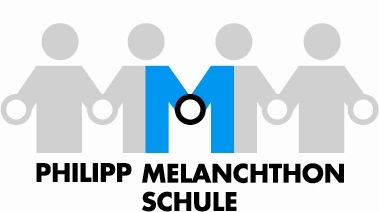 Philipp-Melanchthon-Schule, BFS für Kinderpflege des Diakonischen Werkes Würzburg e. V.Neubaustraße 40 - 97070 Würzburg - Tel.: 0931/352750   -   Fax: 0931/3527533Philipp-Melanchthon-Schule, BFS für Kinderpflege des Diakonischen Werkes Würzburg e. V.Neubaustraße 40 - 97070 Würzburg - Tel.: 0931/352750   -   Fax: 0931/3527533Name:Klasse:Praxiseinrichtung:Aktuelles Thema der Kita:Datum der praktischen Durchführung:Betreuungslehrkraft:Förderschwerpunkt:Aufgabe:Methode:Thema:Hauptziel: Hauptziel: 1. Didaktische Planung1.1. Auseinandersetzung mit dem Lerngegenstand und den Rahmenbedingungen1.1.1Überblick über Methode / Arbeitstechnik, Ziel und InhaltEinleitung:Ziel:Methode:Inhalt:Hauptteil:Ziel:Methode:Inhalt:Schluss:Ziel:Methode:Inhalt:1.1.2.Begründe die Themenwahl: Warum wurde dieses Thema gewählt, warum interessieren sich die Kinder für dieses Thema? (Bezug zur Gruppensituation, Rahmenthema, Jahreszeit…):1.1.3.Darauf baue ich auf: Vorerfahrungen der Kinder zu Thema / Technik und den eingesetzten Methoden1.2.Zusammensetzung der Gruppe1.2.1.Anzahl der Kinder: Begründe die geplante Anzahl der Kinder.(pädagogisch / organisatorisch):1.2.2.Altersstufe der Kinder: Begründe warum dieses Angebot für die festgesetzte Altersstufe geeignet ist1.3.Feinziele: Diese Kompetenzen können die Kinder erwerben oder üben; dieses gezeigte Verhalten will ich positiv verstärkensozialer Entwicklungsbereich:kognitiver Entwicklungsbereich:motorischer Entwicklungsbereich:emotionaler Entwicklungsbereich:2.Methodische Planung2.0 Methodische Grundsätze im Hauptteil (vom Methodenblatt übernehmen!)2.1.Vorbereitende Tätigkeiten zu Hause:In der KITA:2.2.1.Raumgestaltung: Begründe die Raumauswahl und plane die Raumgestaltung (Deko)2.2.2.Detaillierte Raumskizze für Hinführung / Hauptteil / Schluss:2.2.3.Sitzordnung: Begründe die Platzwahl von KinderpflegerIn und Kindern2.2.4.Zeitpunkt im Tagesablauf. Wie bereitest du die Kinder auf das Angebot vor? Wie gestaltest du die Rückführung in die Gesamtgruppe?Minutengenaue Planung:Hinführung:Hauptteil:Schluss:2.3.Material und Medien2.3.1.Anschauungsmaterial: Platzverteilung, Veranschaulichung, Medien2.3.2.Arbeitsmaterial:2.3.3.Hilfsmittel:2.3.4.Anlagen:Arbeitsschritte (WAS?)Methodische und pädagogische Überlegungen (WIE?)EinstiegBegrüßungImpulsImpuls wahrnehmenKleines GesprächSachliche InformationenZielangabeHauptteil Überleitung zum SchlussAbschlussWertschätzen / ReflektierenOrganisation des AufräumensAuflösung